A Magyar Közoktatási és Szakképzési Szakszervezet immár másodszor adott le jelölést Príma Primisima díjra.Mindkét jelöltünk szakmai tevékenységének bemutatása révén bekerült abba hármas csoportba, akire szavazni lehetett és lehet a díj elnyerésére.Az első jelöltünk  Kosztolányi Gyula a Kossuth Zsuzsanna Szakképző Iskola és Kollégium korábbi igazgatója volt.A mostani jelöltünk Csáki Csaba a Szobafestő mázoló és tapétázó szakma oktatója  és a hazai és a nemzetközi versenyekre kiválasztott résztvevők felkészítő mindenese. A Szobafestő szakma ipartestületének alelnöke.Tevékenysége során tanítványai  számos hazai és nemzetközi sikereket értek el ( kiválósági díj érmes helyek) .A legutolsó  a Gdanskban megrendezett Euro Skyl versenyen tanítványa I. helyezést ért el.Felterjesztésünk indikátora nemcsak a tanítványi sikerek, hanem a szakma gondozása szakmai dokumentumokkal ,digitális tananyag tartartalmakkal. A Képző intézmények anyagokkal eszközökkel történő segítése, pályaorientációs programok szervezése, szaktantermek kialakítása. Hosszan lehetne sorolni a szakképzésben a szakképzésért kifejtett tevékenységét. Ezt a felterjesztésben megtettük Kérek mindenkit, aki szívesen támogatja  jelöltünk méltó a Príma Primissima díj elnyerésére akkor sms ben adja le szavazatát az alábbi telefonszámra. Csaba jelölti száma 1406 70 7077000 
SZÖVEG: 14
                                      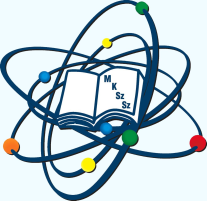 Magyar Közoktatási és Szakképzési Szakszervezet